Общие положения Настоящее Положение разработано на основании с Закона РФ "Об образовании", Типового положения об общеобразовательном учреждении, утвержденного постановлением Правительства Российской Федерации от 19.03.2001 г. №196, Концепции модернизации российского образования на период до 2010 года и Концепции профильного обучения на старшей ступени общего образования, утвержденной приказом МО РФ от 18.07.2002 г. № 2783, Примерного Положения о классах профильного обучения, утверждённого приказом директора  департамента образования мэрии г. Архангельска от 31.08.2007 № 375Классы профильного обучения (профильные классы) организуются на III ступени среднего общего образования в составе старших (10 – 11-х) классов.Профильные классы ориентированы на создание условий для дифференциации и индивидуализации обучения старшеклассников, на расширение возможностей их социализации. Классы профильного обучения обеспечивают изучение не менее двух предметов на профильном уровне, преемственность между общим и профессиональным образованием, эффективную подготовку выпускников школы к освоению программ профессионального высшего образования. Профильные классы входят в структуру образовательного учреждения, открываются, реорганизуются и закрываются соответствующим решением учредителя общеобразовательного учреждения (далее Учредитель).Профильные классы открываются при наличии высококвалифицированных педагогических кадров, необходимых научно-методических, материально-технических, финансовых условий и соответствующего социального запроса учащихся, родителей (законных представителей).Образовательное учреждение, при наличии профильных классов, несет ответственность перед учащимися, родителями, педагогической общественностью и органами управления образованием за реализацию конституционных прав личности на образование, соответствие выбранных форм обучения возрастным психофизическим особенностям детей, качественное обучение и воспитание.Содержание и организация образовательного процесса Профили обучения самостоятельно формируются общеобразовательным  учреждением в соответствии с возможностями и образовательными запросами учащихся и их родителей (законных представителей).Классы с профильным обучением организуются при наличии высококвалифицированных  педагогических кадров, необходимых научно-методических, учебных и материальных условий  и соответствующего социального запроса.Содержание образования в классах с профильным обучением, уровень подготовки, учащихся определяется государственным стандартом среднего (полного) общего образования.Организация образовательного процесса в классах с профильным обучением регламентируется учебным планом и графиком учебного процесса,  которые самостоятельно разрабатываются и утверждаются учреждением и согласовываются с Учредителем.Наполняемость профильных классов устанавливается в соответствии с Типовым положением об общеобразовательном учреждении и Санитарно-эпидемиологическими правилами и нормативами (СанПиН 2.4.2. 1178 – 2). Порядок комплектования профильных классов.1. Прием обучающихся в профильные классы осуществляется приемной комиссией   общеобразовательного учреждения, в состав которой могут входить представители Учредителя.2. В профильные классы  принимаются учащиеся, успешно сдавшие экзамены по обязательным предметам и экзаменам по выбору, независимо от их места проживания. Преимущественным правом поступления в профильные классы пользуются:выпускники 9-х классов, окончившие МОУ СОШ № 35; выпускники 9-х классов, наиболее успешно прошедшие государственную (итоговую) аттестацию за курс основного общего образования;победители по соответствующим профильным предметам районных, региональных и федеральных окружных олимпиад;обладатели похвальной грамоты «За особые успехи в изучении отдельных предметов» (профильных предметов);дети-сироты и дети, оставшиеся без попечения родителей;выпускники IX классов, получившие аттестат об основном общем образовании особого образца. 3. В случае если количество поданных заявлений превышает количество мест в профильном классе (или общеобразовательном учреждении в целом) прием выпускников 9-х классов осуществляется на основании рейтинга образовательных достижений, включая портфолио.4.  Для решения вопроса о зачислении в профильный класс выпускники IX классов и их родители (законные представители) представляют в общеобразовательное учреждение заявление о приеме на имя директора общеобразовательного учреждения, аттестат об основном общем образовании, портфолио. 5. Документы, представленные выпускниками IX классов или их родителями (законными представителями), регистрируются в журнале  приема заявлений в 10 класс. После регистрации заявления заявителю выдается документ, содержащий следующую информацию: входящий номер заявления; перечень представленных документов и отметка об их получении, заверенная подписью секретаря или ответственного за прием документов и печатью общеобразовательного учреждения; сведения о сроках уведомления о зачислении в 10-й профильный класс; контактные телефоны для получения информации.	Все представленные документы рассматриваются на заседании приемной комиссии. Принятое решение оформляется протоколом заседания комиссии. Время работы приемной комиссии устанавливает образовательное учреждение.Комплектование профильных классов завершается 30 августа. Для осуществления дополнительного приема директору общеобразовательного учреждения разрешается иметь резерв в количестве 5 мест в каждом профильном классе.После окончания приема заявлений зачисление в профильный класс общеобразовательного учреждения оформляется приказом руководителя  школы не позднее 30 августа текущего года и доводится до сведения заявителей.Всех обучающихся, зачисленных в профильные классы, и их родителей (законных представителей) образовательное учреждение обязано ознакомить с Уставом общеобразовательного учреждения, лицензией на право ведения образовательной деятельности, свидетельством о государственной аккредитации и другими документами, регламентирующими деятельность учреждения.За учащимися профильных классов (при отсутствии академической задолженности) сохраняется право перехода в универсальные (непрофильные) классы по заявлению родителей (законных представителей). Обучающимся в 10-х профильных классах может быть предоставлено право изменения профиля обучения в течение учебного года при следующих условиях:отсутствия академических задолженностей за прошедший период обучения;самостоятельной сдачи зачетов по ликвидации пробелов в знаниях по предметам вновь выбранного профиля;письменного ходатайства родителей (законных представителей).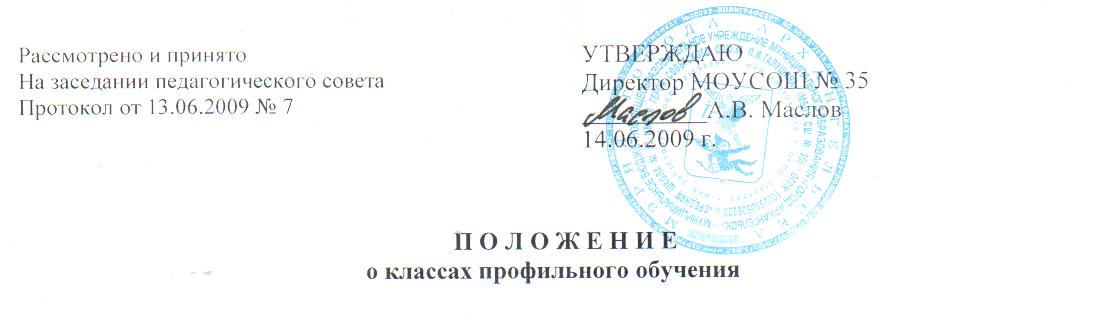 